Little Heath Sixth Form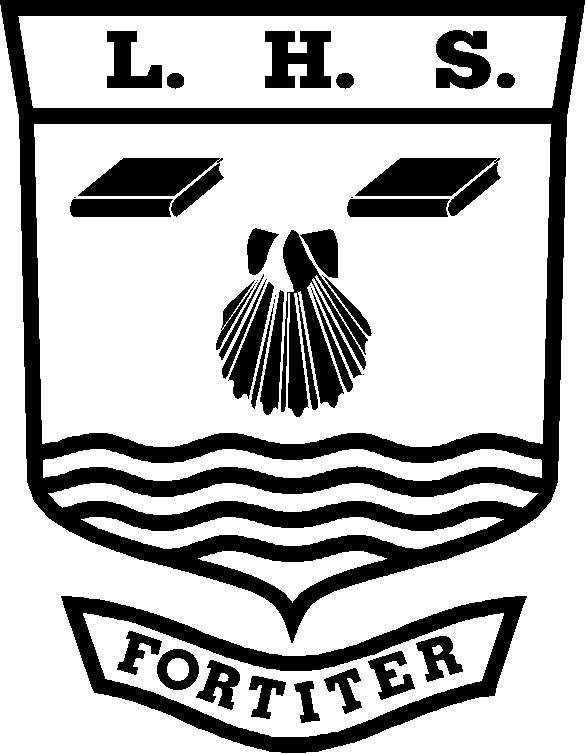 (Subject) Personal Learning ChecklistStudent Name:   ……………………….…………………………………..………KEY:  Red = with difficulty     Amber = not sure    Green = yesGrade tracking:Note: You should discuss this checklist regularly with your subject teacher/mentorA2 Unit 12Understanding Human BehaviourUnit Code:Minimum Target Grade:Aspirational Target Grade:GCSE Re-Cap (Skills and Knowledge)RedAmberGreenAS Unit 3 Positive Care EnvironmentsAS Unit4 Social Aspects and Lifestyle ChoicesSkills  RedAmberGreenTo address this before the exam I will:-Be able to look at case study material and apply knowledge of theories to specific service-users in health and social care situationsBe able to analyse issues and problems presented in the case studiesBe able to evaluate evidence, make judgements and draw conclusions from evidence presented in case studiesKnowledge/Specification12.1 Influences on behaviour and their effectsUnderstand the influences on human behaviour, and the way that people may be affected by these influences.Be able to define and describe the following influences using real-life examples drawn from a social and health care context:early socialisationsocial rolessocial classgenderethnicity/culturedisabilityeconomic statusseparationbereavement or lossunfair discriminationviolence and bullying.Be able to explain how these influences may result in thefollowing effects using real-life examples drawn from a social and health care context:early low self-esteemnegative self-conceptstress and inability to copedepressionnegative thinkingrelationship breakdownmarginalisation and social exclusionlabelling and stereotypingaddiction.You will understand that the effects can become influences in themselves in the process of the development of behaviourTheories of human behaviourUnderstand different theoretical approaches and how they have been applied in health and social care contexts.These approaches include:behavioural approachescognitive approachespsychodynamic approacheshumanistic approaches.Behavioural approachesUnderstand the basic principles of the behavioural approach, including the importance of observable behaviour and the emphasis on socialisation.Be able to describe the following key terms:positive and negative reinforcement and punishmentmodelling and vicarious reinforcementconditioned and unconditioned stimulus and response and neutral stimulusbehaviour modificationfamily therapy.Be able to explain how behaviour can be deliberatelyaltered using techniques from the behavioural approach and describe the strengths and limitations of each.Techniques include:token economy systems used in schools, prisons and psychiatric  institutionssocial-skills training used with autistic children and systematic desensitisation used to overcome phobias.Be able to explain how these techniques could be applied to a specific example (eg how to encourage children to clean theirteeth).Cognitive approachesUnderstand the basic principles of the cognitiveapproach, including the importance of information processing, biases in information processing and cognitive primacy.Be able to describe the key terms:information processingschemas and schematic processingfunctional and dysfunctional beliefs.Be able to explain how cognitive therapy (eg Beck) could beused to treat depression and anxiety and describe the strengths and weaknesses of cognitive therapy.Be able to explain how the cognitive approach couldbe applied to a specific example (eg why two people in a similar stressful situation may show different responses). Humanistic approachesUnderstand the basic principles of the humanisticapproach including the emphasis on growth and development, the selfactualising tendency to motivate human behaviour and the development of the self-concept.Be able to describe the following key terms:self-actualisationorganismic selfself-conceptconditions of worthunconditional positive regardcongruence and incongruence.locus of control (internal and external).Be able to explain how person-centred counselling couldbe used to treat low self-esteem and describe the strengths and weaknesses of person-centred counselling.Be able to explain how the humanistic approach could beapplied to a specific example (eg how a social worker would make  a vulnerable client feel at ease).Psychodynamic approachesUnderstand the basic principles of the psychodynamicapproach, including the importance of unconscious motivation and the influence of early relationships on adult relationships and behaviour.Be able to describe the following key terms:conscious and unconsciousinternal working modelanxious, avoidant and secure attachment.Be able to explain how the transactional analysisapproach to counselling could be used to treat relationship problems and describe the strengths and weaknesses of transactional analysis counselling.Be able to explain how the psychodynamic approachcould be applied to a specific example (eg why someone might find it difficult to develop trust in a close relationship).Human behaviour and care valuesRedAmberGreenTo address this before the exam I will:-Understand how health and care practitioners carry out their work based on our current knowledge and understanding of human behaviour, and that they bring care values into this process.Understand how the value base of care affects attitudes and practice in health and care, and how it affects the strategies used to support service-users.Understand how the principles within the care value base, such as respect and empowerment, are themselves influences upon human behaviour when practised in a care situation.REVISIONUse the information on this checklist to make revision cards and notesGradeDateGradeDateGradeDateGradeDateGradeDateGradeDate